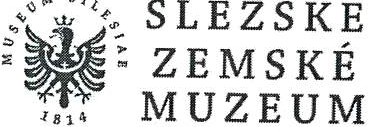 OBJEDNÁVKA1č. SZM/2024/220/004/VPOznačení původce/rok zaevidování/číslo střediska/pořadové číslo	I1 Fakturujte na adresu: Slezské zemské muzeum, Nádražní okruh 31, 746 01 Opava. Na faktuře uveďte číslo naší objednávky.2 Ředitel podepisuje objednávky s hodnotou větší než 50 000,· Kč bez DPH.Nádražní okruh 31, 746 01 Opava, IČ: 00100595, tel xxxxxxx, e-mail: xxxxxxxx, web: www.szm.cz, bankovní spojení: xxxxxxxxxxxxxxDodavatel:Dodavatel:Dodavatel:Odběratel:Odběratel:Odběratel:Název CCS Česká společnost pro karty s.r.o.Název CCS Česká společnost pro karty s.r.o.Název CCS Česká společnost pro karty s.r.o.Spol. Název:  Slezské zemské muzeumSpol. Název:  Slezské zemské muzeumSpol. Název:  Slezské zemské muzeumSídlo Voctářova 2500/20a 180 00 Praha 8Sídlo Voctářova 2500/20a 180 00 Praha 8Sídlo Voctářova 2500/20a 180 00 Praha 8sídlo:	Nádražní okruh 31, 746 01 Opavasídlo:	Nádražní okruh 31, 746 01 Opavasídlo:	Nádražní okruh 31, 746 01 OpavaIČ: 27916693IČ: 27916693IČ: 27916693IČ:	00100595IČ:	00100595IČ:	00100595DIČ: CZ 27916693DIČ: CZ 27916693DIČ: CZ 27916693DIČ:	CZ00100595DIČ:	CZ00100595DIČ:	CZ00100595Číslo pož.: SZM/2024/POZ/0006Číslo pož.: SZM/2024/POZ/0006Číslo pož.: SZM/2024/POZ/00061) Specifikace zboží či služeb1) Specifikace zboží či služeb1) Specifikace zboží či služebNákup,mat.PHM,na karty CCS,pro služební vozidla,SZM.Nákup,mat.PHM,na karty CCS,pro služební vozidla,SZM.Nákup,mat.PHM,na karty CCS,pro služební vozidla,SZM.2) Termín a místo dodání2) Termín a místo dodání2) Termín a místo dodáníDle dohody.Dle dohody.Dle dohody.3) Cena bez DPHDPH%Cena celkem247933.88Kč21%300000KčV Opava........................	dne  xxxxxx                     xxxxxxxxx                       xxxxxxxxxxxxxx                 xxxxxxxxvystavil		vedoucí oddělení	správce rozpočtu	ředitel2                (příkazce operace)V Opava........................	dne  xxxxxx                     xxxxxxxxx                       xxxxxxxxxxxxxx                 xxxxxxxxvystavil		vedoucí oddělení	správce rozpočtu	ředitel2                (příkazce operace)V Opava........................	dne  xxxxxx                     xxxxxxxxx                       xxxxxxxxxxxxxx                 xxxxxxxxvystavil		vedoucí oddělení	správce rozpočtu	ředitel2                (příkazce operace)V Opava........................	dne  xxxxxx                     xxxxxxxxx                       xxxxxxxxxxxxxx                 xxxxxxxxvystavil		vedoucí oddělení	správce rozpočtu	ředitel2                (příkazce operace)V Opava........................	dne  xxxxxx                     xxxxxxxxx                       xxxxxxxxxxxxxx                 xxxxxxxxvystavil		vedoucí oddělení	správce rozpočtu	ředitel2                (příkazce operace)V Opava........................	dne  xxxxxx                     xxxxxxxxx                       xxxxxxxxxxxxxx                 xxxxxxxxvystavil		vedoucí oddělení	správce rozpočtu	ředitel2                (příkazce operace)